RESULTADO – TOMADA DE PREÇONº 202383EXA35197HEMUO Instituto de Gestão e Humanização – IGH, entidade de direito privado e sem finslucrativos, classificado como Organização Social, vem tornar público o resultado daTomada de Preços, com a finalidade de adquirir bens, insumos e serviços para o HEMU -Hospital Estadual da Mulher, com endereço à Rua R-7, S/N, Setor Oeste, Goiânia, CEP:74.125-090.OBS: ENVIADO PDF DE CONFIRMAÇÃO BIONEXO COM AS INFORMAÇÕES DE RESULTADOVENCEDOROBJETOQUANTVALORUNITÁRIOVALORTOTALCDIDIAGNOSTICOS EMCARDIOLOGIAE ANGIOLOGIALTDA CNPJ:HOLTER INFANTIL1R$ 385,00R$ 385,00000.814.356/001-6935197/2023Goiânia/GO, 08 de março de 2023.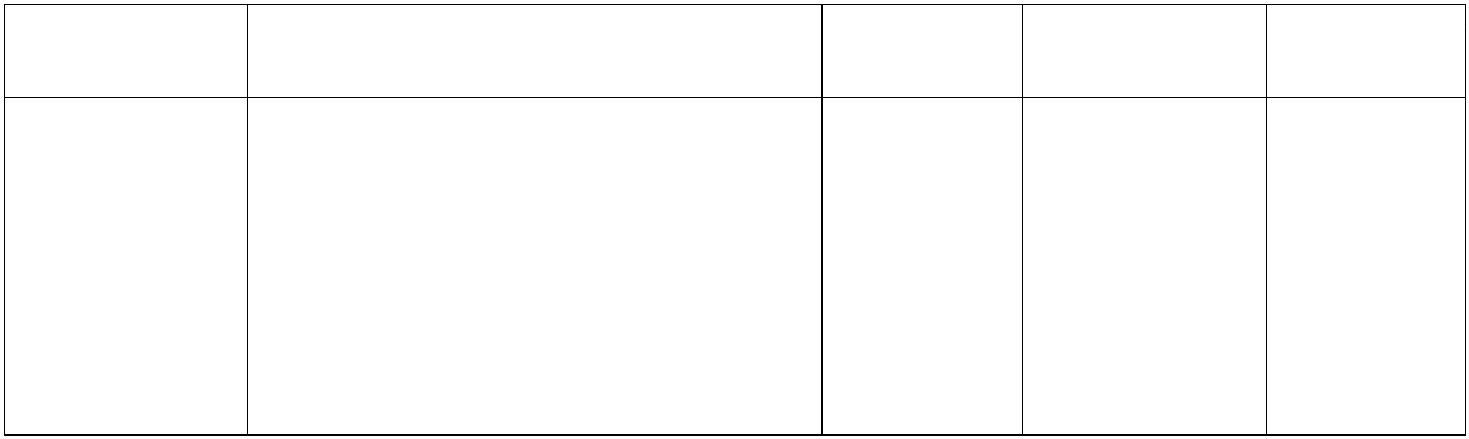 